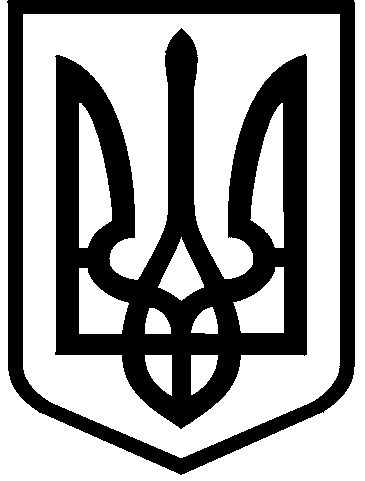 КИЇВСЬКА МІСЬКА РАДАІІ сесія IХ скликанняРІШЕННЯ_____________№_____________									Про внесення змін до міської цільової програми «Громадське здоров’я» на 2022 - 2025 роки	Відповідно до Основ законодавства України про охорону здоров’я,  Закону України «Про місцеве самоврядування в Україні»,  «Про захист населення від інфекційних хвороб», рішення Київської міської ради від 29 жовтня 2009 року № 520/2589 «Про Порядок розроблення, затвердження та виконання міських цільових програм у місті Києві», від 15 грудня 2011 року N 824/7060 "Про затвердження Стратегії розвитку міста Києва до 2025 року" (у редакції рішення Київської міської ради від 06 липня 2017 року N 724/2886), Київська міська радаВИРІШИЛА:1. Внести зміни до міської цільової програми "Громадське здоров’я" на 2022 - 2025 роки, затвердженої рішенням Київської міської ради від 07 жовтня 2021 року N 2722/2763, згідно з додатком до цього рішення.2. Оприлюднити це рішення у встановленому порядку.3. Контроль за виконанням цього рішення покласти на постійну комісію Київської міської ради з питань охорони здоров'я та соціальної політики та на постійну комісію Київської міської ради з питань бюджету та соціально-економічного розвитку.Київський міський голова 				          		Віталій КЛИЧКОПОДАННЯ:Директор Департаменту охорони здоров’я                                                                                   Валентина ГІНЗБУРГНачальник відділу правового забезпечення                                                                               Руслана КОТЕНКОПОГОДЖЕНО:Перший заступник голови 				           Микола ПОВОРОЗНИКПостійна комісія Київської міської радиз питань охорони здоров’я та соціального захистуГолова                                                                                 Марина ПОРОШЕНКОСекретар                                                                                           Юлія УЛАСИКПостійна комісія Київської міської радиз питань бюджету та соціально-економічного розвитку Голова                                                                                             Андрій ВІТРЕНКОСекретар                                                                                    Владислав АНДРОНОВВ. о. начальника управлінняправового забезпечення діяльностіКиївської міської ради                                             Валентина ПОЛОЖИШНИК